ZÁBAVNĚ SOUTĚŽNÍ DEN SENIORŮ.V sobotu 16.5.2015 se uskutečnil již 4. ročník zábavně soutěžního dne seniorů.Na zahájení se dostavil také primátor města Frýdku-Místku pan Bc. Michal Pobucký, který seniorům popřál hodně zdaru a příjemný prožitek z tohoto klání.Pro jeho uspořádání  nám obětavě a nezištně dělala hostitele, poskytla prostory a technické zajištění Policie ČR Frýdek-Místek. Patří jim za to velké poděkování.Zúčastnila se čtyři pětičlenná družstva: FM 1, FM 2, Ostrava a Žilina.Program:9:00	Registrace                                                                                                                                                               9:30	zahájení                                                                                                                                                                         9:45	Hymna „Okolo Frýdku cestička“ – zpívají všichni                                                                                                9:55	Organizační informace                                                                                                                                                      10:10	Nástup družstev, představení vedoucích   				                                                           1. Běh s gumou a holemi        								                                    2. Sestřelování kelímků – 10 ks na kbelících     							                     10:40	Vystoupení skupiny TJ Sokol                                                                                                                                  10:55	                                                                                                                                                                                    3. Florbal kolem mety s hromadným startem                                                                                                                   4. Šipky na terč                                                                                                                                                                               11:45                                                                                                                                                                                                          5. Skákání přes švihadlo v běhu kolem mety – hromadný start                                                                                             6. Hody tenisákem do kbelíku – 3 hody každý člen družstva                                                                                                     12:05 cvičení s overbaly –paní Kubalová a všichni                                                                                                                      12:20 – 13:00 přestávka  						                                                                      13:00                                                                                                                                                                                                                7. Pinkání míčkem na raketě – 10 úderů (každý úder = 1 bod)                                                                                                13:20 Společné cvičení jógy – D.Kališ                                                                                                                                        13:40 vyhodnocení, vyhlášení výsledků a předávání cen – fotografování                                                                                14:15 závěrVýsledky:Místo družstvo FM II. Se ziskem 28 bodůMísto družstvo FM I.    – „ --	22 bodů	Místo družstvo Žilina   -- „ --	15 bodů Místo družstvo Ostrava –„ -	12 bodůVýsledky byly přijaty podle zásady „Není nutné zvítězit, ale zúčastnit se“ Pro zájemce proběhla ukázka práce policejních kynologů.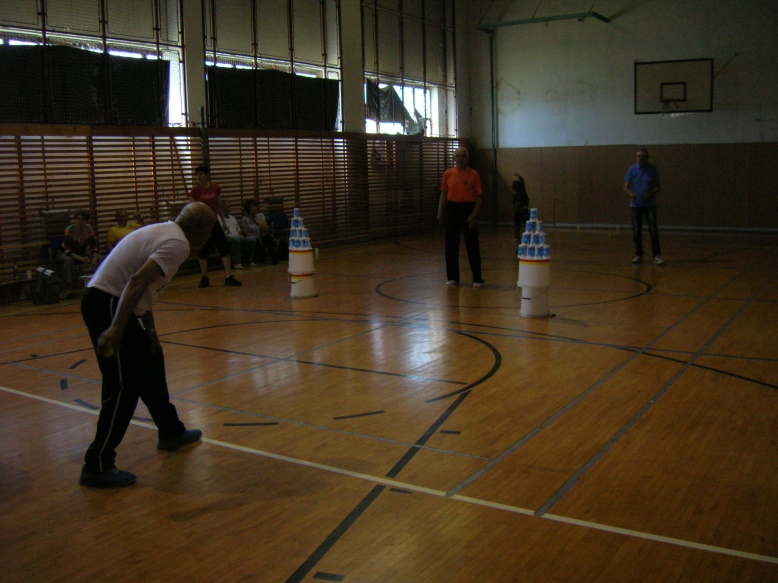 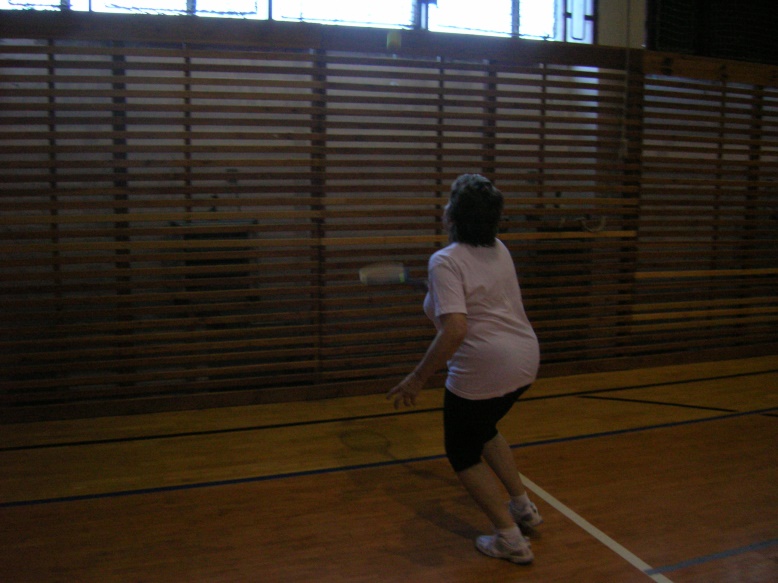 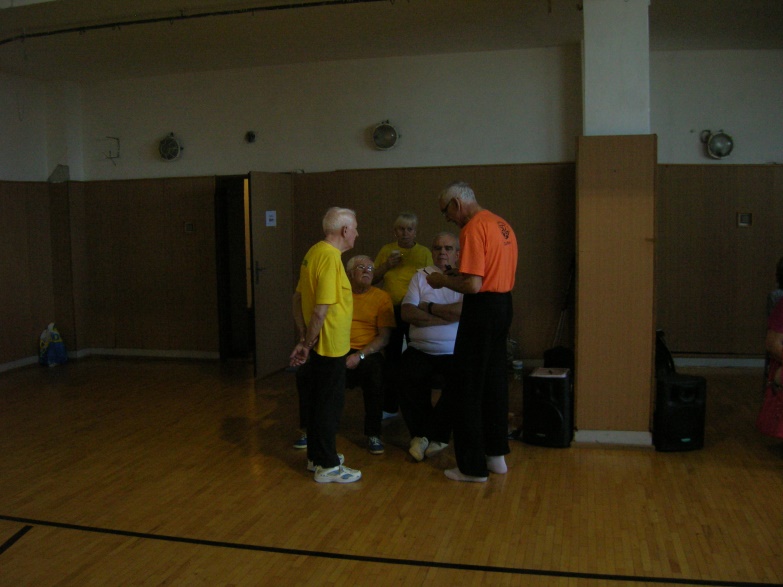 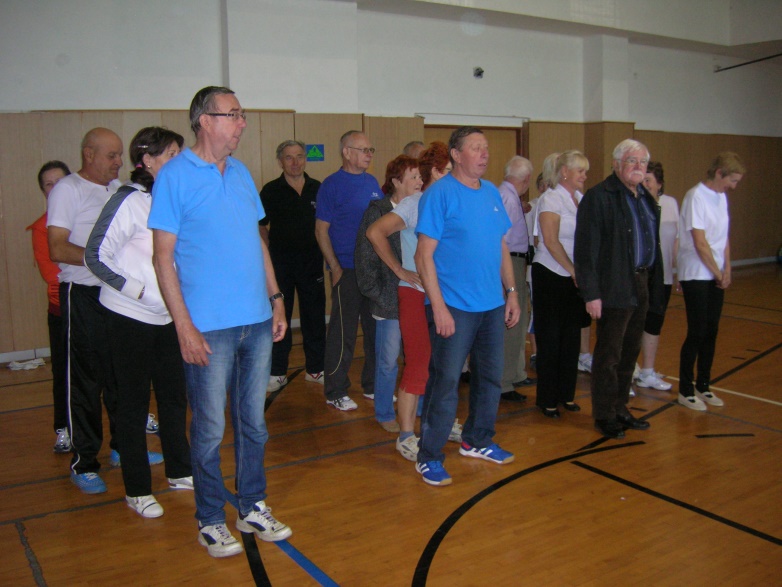 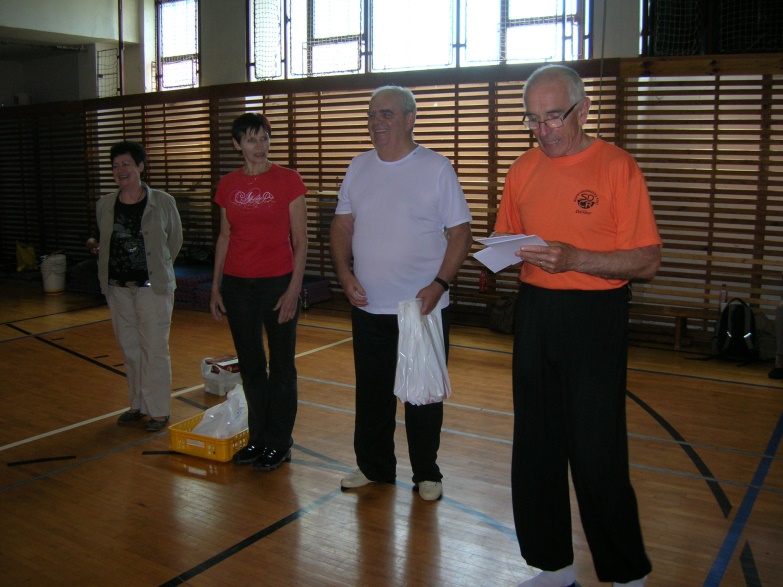 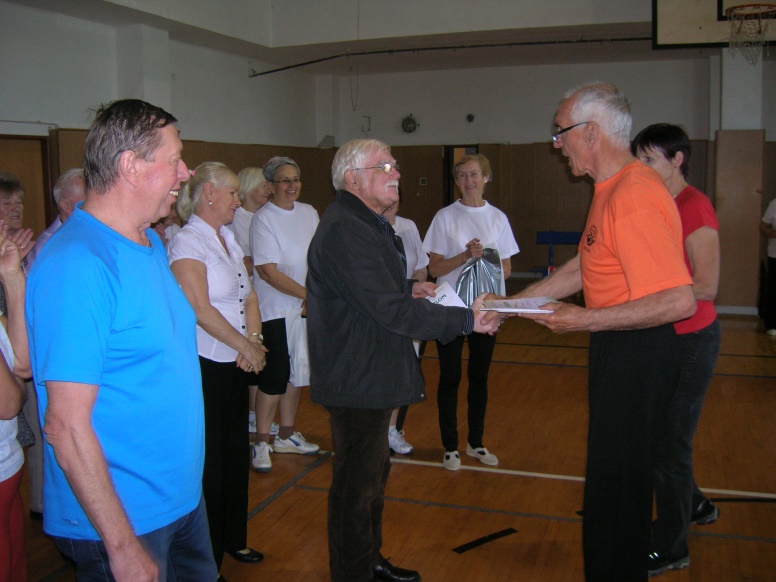 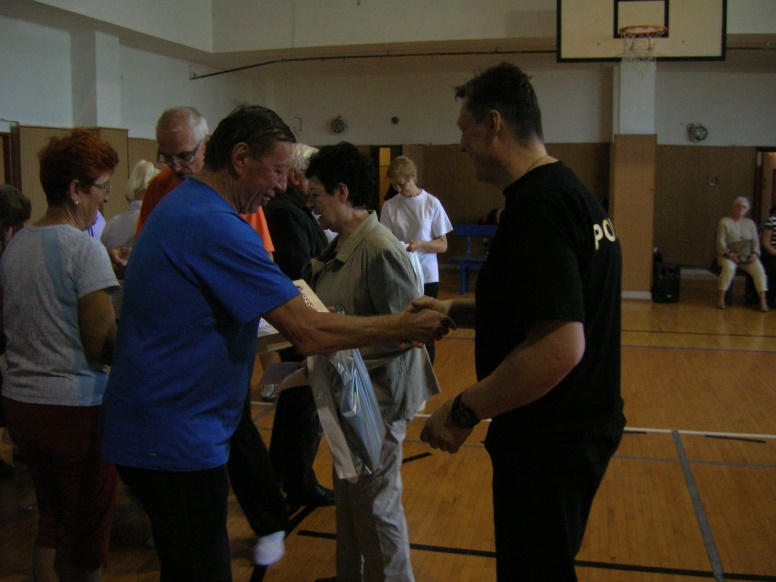 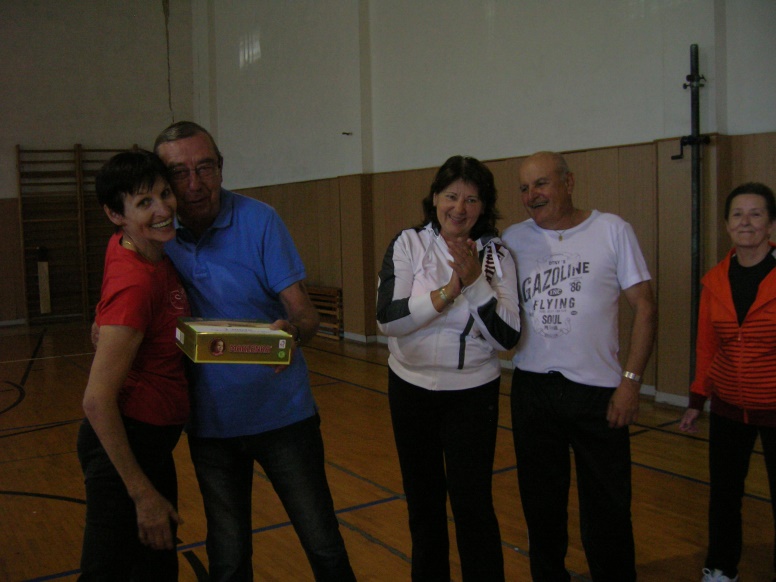 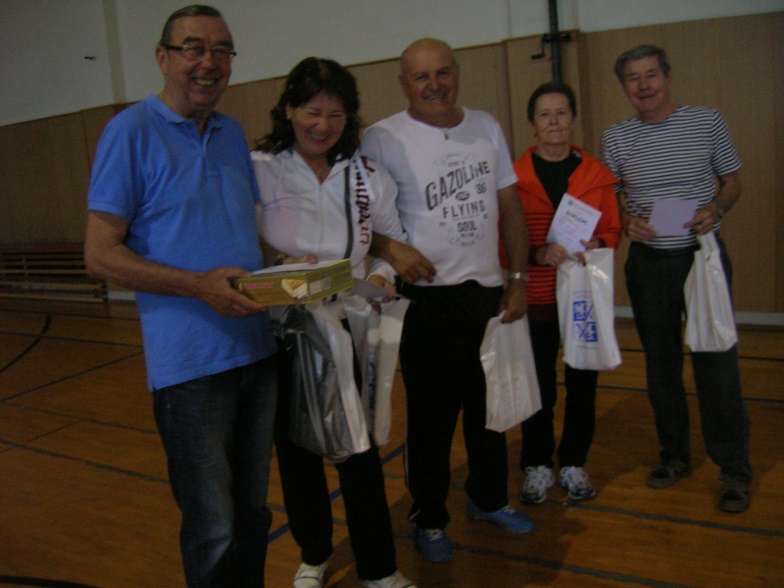 